SH1 Pūhoi to Wellsford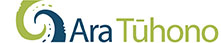 E-newsletter November 2013EPA notifies Pūhoi to Warkworth projectThe Environmental Protection Authority (EPA) publicly notified the NZ Transport Agency's proposal for the Pūhoi to Warkworth project on Saturday 16 November.Anyone can make a submission to the EPA on the proposal. Submissions will close at 5pm on Friday 13 December 2013.Information on how to make a submission and an online submission form is available at http://www.epa.govt.nz/resource-management/puhoi.The EPA has appointed an independent Friend of the Submitter for the proposal. The Friend of the Submitter can assist people to find information in the lodged documents and provide advice on the submissions and hearings process. Contact details for the Friend of the Submitter are available on the website above. The November 2013 project newsletter provides an overview of the Transport Agency's proposal. The 3D animation and visual simulation microsite are still available to view on-line.Staff from the NZ Transport Agency and the Further North Alliance will be available to answer your questions about the proposal at upcoming open days:Pūhoi open day:Thursday 28 November 2013
4pm - 7pm
Orewa Arts & Events Centre, 80 Riverside Drive, OrewaWarkworth open day:Saturday 30 November 2013
10am - 2pm
Shoesmith Hall, Shoesmith Street, Warkworth